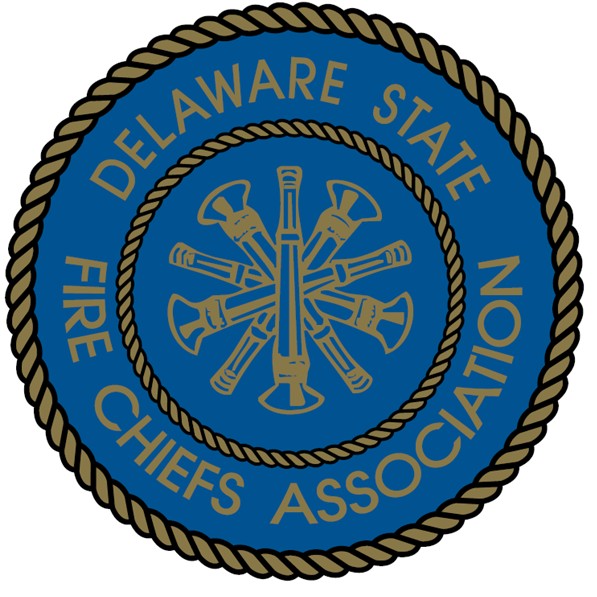 Delaware State Fire Chief’s Committee Lists, 2019-2020Past Presidents Special Committee			Finance Oversite Committee*Andy Hall						*Jon TownleyTerry Jester						 Ronnie MarvelStephen Maichle					 Derrick Brode		Brian Reeder		   Tommy ShoemakerAccountability Committee				Heroic Firefighter of the year*John Wright						*Jim WatsonDavid Majewski Jr.					Debbie WatsonRobbie Brode 						Jeff DawsonAlex Carrow 						Hayden KlinglerJoe Morris Jr.,  Kevin CowperthwaitTechnology/Web Committee			Fundraising Committee Brooks Layton						*Ralph Tucker, Joe Morris JrJacob Klingler						  Bernie NutterBy-Law Committee					Parliamentarian(s) *Andy Hall                                                                         Terry Jester    Derrick Brode                                                                 Harold BrodeState Fire Chiefs Expo                                                    DVFA Conference Hots Classes*Rodney Marvel                                                              *Brian Reeder  Bill Tobin                                                                           Alex Carrow Mark Lankford                                                                   Dave Majewski Jr.                                                                                              Matt ReadCardio Kinetics     Jon Townley